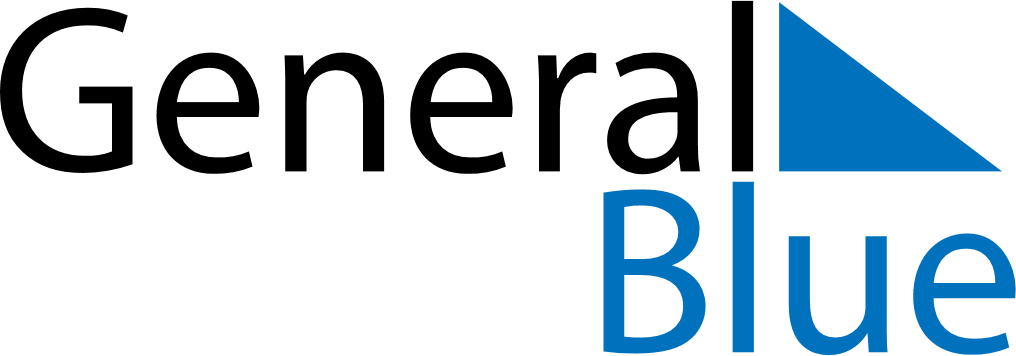 October 2020October 2020October 2020October 2020ColombiaColombiaColombiaSundayMondayTuesdayWednesdayThursdayFridayFridaySaturday12234567899101112131415161617Columbus Day18192021222323242526272829303031